Vacinas COVID-19 - relatório sobre notificações de suspeitas de reações adversas (dados cumulativos de 27 de dezembro a 15 de abril)Números globais O INFARMED, I.P., através do Sistema Nacional de Farmacovigilância (SNF) recebeu um total de 4387 Notificações de RAM relacionadas com as vacinas contra a COVID-19 (para um total de 2 334 345 doses de vacina administradas). 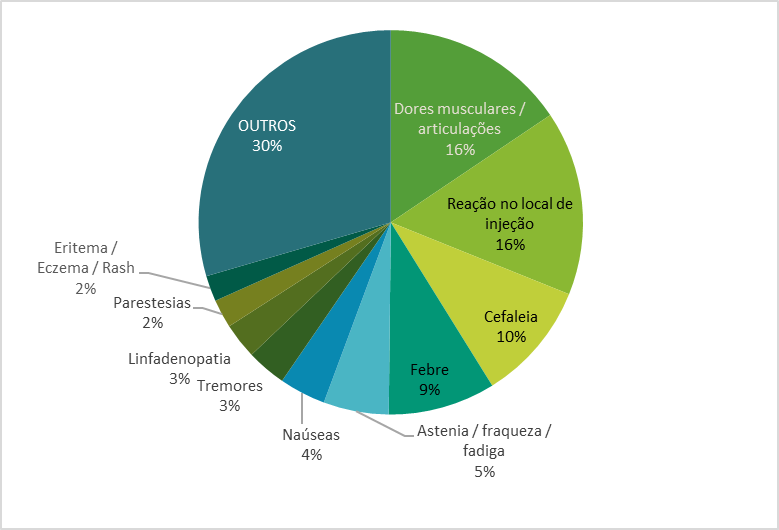 As RAM mais notificadas foram dores musculares/articulações, reação no local de injeção, cefaleias, febre, astenia/ fraqueza/fadiga, náuseas, tremores, linfadenopatia, parestesias e eritema/eczema/rash (gráfico 1). Do total de notificações, 2425 foram consideradas não graves e 1962 graves. Até ao momento foram registados 28 casos fatais ocorridos após a vacinação, maioritariamente em idosos (média de idades = 79,70 anos). Muitos indivíduos deste grupo etário de vacinados apresentam condições de saúde mais frágeis (alguns com diversas comorbilidades). A vacinação contra COVID-19 nestes grupos não reduzirá as mortes por outras causas, que continuarão a ocorrer. Participação no SNF Tem sido observado um crescimento significativo das notificações rececionadas (gráfico nº 2). A maioria dos casos são relatados por profissionais de saúde (85%). No entanto, o contributo dos cidadãos (15%) tem vindo aumentar.Cooperação internacionalOs casos de reação adversa associados à vacinação são avaliados pelo SNF (Unidades regionais e Infarmed) e transmitidos para a base de dados europeia sedeada na Agência Europeia do Medicamento. Posteriormente são partilhados com a Organização Mundial da Saúde (OMS).Esta integração de informação permite uma avaliação mais sustentada do perfil de benefício /risco destas novas vacinas e uma decisão mais robusta sobre a necessidade de implementar medidas para minimizar o risco da sua utilização.